Муниципальное бюджетное общеобразовательное учреждение Яновская средняя общеобразовательная школа                                                                                                Приложение  к основной образовательной программеначального общего образования МБОУ Яновская СОШ               Рабочая программапо английскому  языку2-4 класс2011гРабочая программа по английскому языку для  2-4  классов  составлена на основе:- Федерального компонента государственного стандарта  основного общего образования по иностранному языку (2004 г.);- авторской программы  В.П. Кузовлев, Н.М. Лапа, Э.Ш. Перегудова и др. «Английский язык» Программы общеобразовательных учреждений, 2-4 классы, М.: «Просвещение»,2011г.- 80с., - Учебно-методический комплект — Кузовлев В.П. и др. «Английский язык» 2-4 класс Москва. Просвещение, 20011, рекомендован Министерством образования РФ и входит в федеральный перечень учебников на 2002/2013 учебный год.Данная программа предназначена для обучения младших школьников английскому языку в образовательных учреждениях начального общего образования на основе линии УМК «Английский язык» авторов Кузовлев В.П., Лапа Н.М., Перегудова Э.Ш. и др., (издательство «Просвещение»). В учебном плане на изучение образовательной области «Иностранный язык» отводится 68 часов из расчета 34 учебных недели по 2 урока в неделю.Планируемые результаты освоения учебного предмета Английский языкЛичностные результатыВ процессе воспитания у выпускника начальной школы будут достигнуты определенные личностные результаты освоения учебного предмета «Иностранный язык» в начальной школе.Воспитание гражданственности, патриотизма, уважения к правам, свободам и обязанностям человека.ценностное отношение к своей малой родине, семейным традициям; государственной символике, родному языку, к Россииэлементарные представления о культурном достоянии малой Родины;первоначальный опыт постижения ценностей национальной культуры;первоначальный опыт участия в межкультурной коммуникации и умение представлять родную культуру;начальные представления о правах и обязанностях человека и товарища;Воспитание нравственных чувств и этического сознания.элементарные представления о моральных нормах и правилах нравственного поведения, в том числе об этических нормах взаимоотношений в семье, классе, школе, а также между носителями разных культур;первоначальные представления о гуманистическом мировоззрении: доброта, желание доставить радость людям; бережное, гуманное отношение ко всему живому; великодушие, сочувствие; товарищество и взаимопомощь;стремление	делать	правильный	нравственный	выбор:	способность	анализировать нравственную сторону своих поступков и поступков других людей;почтительное отношение к родителям, уважительное отношение к старшим, заботливое отношение к младшим;нравственно-этический опыт взаимодействия со сверстниками, старшими и младшими детьми, взрослыми в соответствии с общепринятыми нравственными этическими нормами;доброжелательное отношение к другим участникам учебной и игровой деятельности на основе этических норм;Воспитание уважения к культуре народов англоязычных стран.элементарные представления о культурном достоянии англоязычных стран;первоначальный опыт межкультурной коммуникации; уважение к иному мнению и культуре других народов;Воспитание	ценностного	отношения	к	прекрасному,	формированиепредставлений об эстетических идеалах и ценностях (эстетическое воспитание)элементарные представления об эстетических и художественных ценностях родной культуры и культуры англоязычных стран;первоначальный	опыт	эмоционального	постижения	народного	творчества,	детского фольклора, памятников культуры;первоначальный	опыт   самореализации	в   различных	видах   творческой	деятельности, формирования потребности и умения выражать себя в доступных видах творчества;мотивация к реализации эстетических ценностей в пространстве школы и семьи;отношение к учебе как творческой деятельности;Воспитание трудолюбия, творческого отношения к учению, труду, жизни.ценностное отношение к труду, учебе и творчеству, трудолюбие;потребности и начальные умения выражать себя в различных доступных и наиболее привлекательных для ребенка видах творческой деятельности;дисциплинированность, последовательность, настойчивость и самостоятельность;первоначальный опыт участия в учебной деятельности по овладению иностранным языком и осознание ее значимости для личности учащегося;первоначальные навыки сотрудничества в процессе учебной и игровой деятельности со сверстниками и взрослыми;бережное отношение к результатам своего труда, труда других людей, к школьному имуществу, учебникам, личным вещам,мотивация к самореализации в познавательной и учебной деятельности;любознательность и стремление расширять кругозорФормирование ценностного отношения к здоровью и здоровому образу жизни.ценностное отношение к своему здоровью, здоровью близких и окружающих людей;первоначальные представления о роли физической культуры и спорта для здоровья человека;первоначальный личный опыт здоровьесберегающей деятельности;Воспитание	ценностного	отношения	к	природе,	окружающей	среде (экологическое воспитание).ценностное отношение к природе;первоначальный опыт эстетического, эмоционально-нравственного отношения к природе.Метапредметные результатыМетапредметные результаты в данном курсе развиваются главным образом благодаря развивающему аспекту иноязычного образования.У младших школьников будут развиты:положительное отношение к предмету и мотивация к дальнейшему овладениюИЯ;элементарное представление о ИЯ как средстве познания мира и других культур;первоначальный опыт межкультурного общения;познавательный интерес и личностный смысл изучения ИЯ.У выпускников будет возможность развивать:способность принимать и сохранять цели и задачи учебной деятельности, поисксредств ее осуществления.языковые и речемыслительные способности, психические функции и процессы;языковые способности:к слуховой дифференциации (фонематический и интонационный слух)к зрительной дифференциации (транскрипционных знаков, букв, буквосочетаний,отдельных слов, грамматических конструкций и т.п.)к имитации (речевой единицы на уровне слова, фразы)к догадке (на основе словообразования, аналогии с родным языком, контекста, иллюстративной наглядности и др.);к выявлению языковых закономерностей (выведению правил).способности к решению речемыслительных задач:к соотнесению/сопоставлению (языковых единиц, их форм и значений)к осознанию и объяснению (правил, памяток и т.д.)к построению высказывания в соответствии с коммуникативными задачами (с опорами и без использования опор);к трансформации (языковых единиц на уровне словосочетания, фразы);психические процессы и функции:восприятие (расширение единицы зрительного и слухового восприятия)мышление (развитие таких мыслительных операций как анализ, синтез, сравнение, классификация, систематизация, обобщение);внимание (повысится устойчивость, разовьется способность к распределению и переключению, увеличится объем);У выпускника будет возможность развитьязыковые способностик выявлению главного (основной идеи, главного предложения в абзаце, в тексте);к логическому изложению (содержания прочитанного письменно зафиксированного высказывания, короткого текста);способности к решению речемыслительных задач:к формулированию выводов (из прочитанного, услышанного);к иллюстрированию (приведение примеров);к антиципации (структурной и содержательной);к выстраиванию логической/хронологической последовательности (порядка, очередности);к оценке/самооценке (высказываний, действий и т.д.);психические процессы и функции:такие качества ума как любознательность, логичность, доказательность, критичность, самостоятельность;память (расширение объема оперативной слуховой и зрительной памяти);творческое воображение.Специальные учебные умения и универсальные учебные действия.специальные учебные уменияработать над звуками, интонацией, каллиграфией, орфографией, правилами чтения, транскрипцией, лексикой, грамматическими явлениями английского языка;работать со справочным материалом: англо-русским и русско-английским словарями, грамматическим и лингвострановедческим справочниками;пользоваться различными опорами: грамматическими схемами, речевыми образцами, ключевыми словами, планом и др. для построения собственных высказываний;пользоваться электронным приложением;оценивать свои умения в различных видах речевой деятельности.Выпускник получит возможность научиться:-- рационально организовывать свою работу в классе и дома (выполнять различные типы упражнений и т.п.);- пользоваться электронным приложением;универсальные учебные действия- работать с информацией (текстом/аудиотекстом): извлекать нужную информацию, читать с полным пониманием содержания, понимать последовательность описываемых событий, делать выписки из текста, пользоваться языковой догадкой, сокращать, расширять устную и письменную информацию, заполнять таблицы;сотрудничать	со	сверстниками,	работать	в	паре/	группе,	а	также	работать самостоятельно;выполнять задания в различных тестовых форматах.Выпускник получит возможность научиться:работать с информацией (текстом/аудиотекстом): прогнозировать содержание текста по заголовкам, рисункам к тексту, определять главное предложение в абзаце, отличать главную информацию от второстепенной;вести диалог, учитывая позицию собеседника;- планировать и осуществлять проектную деятельность;работать в материальной и информационной среде начального общего образования (в том числе пользоваться средствами информационных и коммуникационных технологий);контролировать и оценивать учебные действия в соответствии с поставленной задачей;читать тексты различных стилей и жанров в соответствии с целями и задачами;осознанно строить речевое высказывание в соответствии с коммуникативными задачами;осуществлять логические действия: сравнения, анализа, синтеза, обобщения, классификации по родовидовым признакам, установления аналогий и причинно- следственных связей, построения рассуждений.Предметные результатыВ процессе овладения познавательным (социокультурным) аспектом выпускник научится:находить на карте страны изучаемого языка и континенты;узнавать достопримечательности стран изучаемого языка/родной страны;понимать особенности британских и американских национальных и семейных праздников и традиций;-понимать особенности образа жизни своих зарубежных сверстников;узнавать наиболее известных персонажей англоязычной детской литературы и популярные литературные произведения для детей;- узнавать наиболее популярные в странах изучаемого языка детские телепередачи и их героев, а также анимационные фильмы и их героев.Выпускник получит возможность:сформировать представление о государственной символике стран изучаемого языка;сопоставлять реалии стран изучаемого языка и родной страны;представлять реалии своей страны средствами английского языка.познакомиться и выучить наизусть популярные детские песенки и стихотворения;В процессе овладения учебным аспектом у учащихся будут развиты коммуникативные умения по видам речевой деятельности.В говорении выпускник научится:вести	и	поддерживать	элементарный	диалог:	этикетный,	диалог-расспрос,	диалог- побуждение, диалог-обмен мнениями;кратко описывать и характеризовать предмет, картинку, персонаж;рассказывать о себе, своей семье, друге, школе, родном крае, стране и т.п. (в пределах тематики начальной школы).Выпускник получит возможность научиться:воспроизводить	наизусть	небольшие	произведения	детского	фольклора:	рифмовки, стихотворения, песни;кратко передавать содержание прочитанного/услышанного текста;выражать отношение к прочитанному/услышанному.В аудировании выпускник научится:	понимать на слух:речь учителя по ведению урока;связные высказывания учителя, построенные на знакомом материале и\или содержащие некоторые незнакомые слова;выказывания одноклассников;небольшие тексты и сообщения, построенные на изученном речевом материале как при непосредственном общении, так и при восприятии аудиозаписи;содержание текста на уровне значения (уметь отвечать на вопросы по содержанию текста);понимать основную информацию услышанного;извлекать конкретную информацию из услышанного;понимать детали текста;вербально или невербально реагировать на услышанное;Выпускник получит возможность научиться:понимать на слух разные типы текста, соответствующие возрасту и интересам учащихся (краткие диалоги, описания, детские стихотворения и рифмовки, песни, загадки) – время звучания до 1 минуты;использовать контекстуальную или языковую догадку;не обращать внимание на незнакомые слова, не мешающие понимать основное содержание текста.В чтении выпускник овладеет техникой чтения, т.е. научится читать:по транскрипции;с помощью (изученных) правил чтения и с правильным словесным ударением;редуцированные	формы	вспомогательных	глаголов,	используемые	для	образования изучаемых видовременных форм;редуцированные отрицательные формы модальных глаголов;написанные цифрами время, количественные и порядковые числительные и даты;с правильным логическим и фразовым ударением простые нераспространенные предложения;основные	коммуникативные	типы	предложений	(повествовательные,	вопросительные, побудительные, восклицательные);с определенной скоростью, обеспечивающей понимание читаемого.Выпускник овладеет умением читать, т.е. научится:читать небольшие различных типов тексты с разными стратегиями, обеспечивающими понимание основной идеи текста, полное понимание текста и понимание необходимой (запрашиваемой) информации;читать и понимать содержание текста на уровне значения, т.е. сумеет на основе понимания взаимоотношений между членами простых предложений ответить на вопросы по содержанию текста;определять значения незнакомых слов познакомым словообразовательным элементам (приставки, суффиксы) и по известным составляющим элементам сложных слов,аналогии с родным языком,конверсии,контексту,иллюстративной наглядности;пользоваться справочными материалами (англо-русским словарем, лингвострановедческим справочником) с применением знаний алфавита и транскрипции;Выпускник получит возможность научиться:читать и понимать тексты, написанные разными типами шрифтов;читать	с	соответствующим	ритмико	-	интонационным	оформлением	простые распространенные предложения с однородными членами;понимать внутреннюю организацию текста и определять:главную идею текста и предложения, подчиненные главному предложению;хронологический/логический порядок;причинно-следственные и другие смысловые связи текста с помощью лексических и грамматических средств;читать и понимать содержание текста на уровне смысла и:делать выводы из прочитанного;выражать собственное мнение по поводу прочитанного;выражать суждение относительно поступков героев;соотносить события в тексте с личным опытом;В письме выпускник научится:правильно списывать,выполнять лексико-грамматические упражнения,делать записи (выписки из текста),делать подписи к рисункам,отвечать письменно на вопросы,писать открытки - поздравления с праздником и днем рождения (объём 15-20 слов),писать личные письма в рамках изучаемой тематики (объём 30-40 слов) с опорой на образец;Выпускник получит возможность научиться:писать русские имена и фамилии по-английски,писать записки друзьям,составлять правила поведения/инструкции,заполнять анкеты (имя, фамилия, возраст, хобби), сообщать краткие сведения о себе;в личных письмах запрашивать интересующую информацию;писать	короткие	сообщения	(в	рамках	изучаемой	тематики)	с	опорой	на план/ключевые слова (объём 50-60 слов);правильно оформлять конверт (с опорой на образец)СИСТЕМА ОЦЕНИВАНИЯКритерии оценки устных ответовМонологическая речь (Максимум 12 баллов)Примечание. При получении экзаменуемым 0 баллов по критерию «Содержание» все задание оценивается в 0 баллов. За выполнение задания баллы соответствуют следующим отметкам:Диалогическая речь (Максимум 12 баллов)За выполнение задания баллы соответствуют следующим отметкам:Критерии оценки письменных заданийПримечание. При получении экзаменуемым 0 баллов по критерию «Содержание» все задание оценивается в 0 баллов. За выполнение задания баллы соответствуют следующим отметкам:Критерии оценки тестовой работыРасчет тестового балла проводится путем суммирования баллов. Пересчет результата, полученного по стобалльной шкале, производится по следующей схеме:«2» - от 0 до 49 баллов«3» - от 50 до 69 баллов«4» - от 70 до 84 баллов«5» - от 85 до 100 балловКритерии оценки творческих письменных работ(письма, сочинения, эссе, проектные работы, в т.ч. в группах)Предметное содержание речиПредметное содержание речи реализуется в воспитательном, развивающем, познавательном (социокультурном) и учебном аспектах иноязычной культуры.Я и моя семья. Члены семьи, их имена, возраст, профессии, черты характера. Обязанности членов семьи и их взаимоотношения. Любимые занятия членов семьи. Семейные праздники и традиции. Подарки. Совместное времяпрепровождение. Отдых с семьей. Работа по дому и в саду. Покупки. Любимая еда.Мой день. Распорядок дня. Занятия в будни и выходные дни.Мой дом. Дом/квартира: комнаты и предметы мебели и интерьера. Моя комната.Я и мои друзья. Знакомство. Приветствие, прощание. Мои друзья: черты характера, внешность, одежда, что умеют делать, совместные игры, любимые занятия. Письмо зарубежному другу.Мир моих увлечений. Любимые игры и занятия. Игрушки, песни, книги. Зимние и летние виды спорта, занятия различными видами спорта.Моя школа. Классная комната. Школьные принадлежности. Учебные предметы. Распорядок дня в школе. Занятия детей на уроке и на перемене. Школьные ярмарки. Каникулы. Занятия детей на каникулах. Летний лагерь.Мир вокруг меня. Домашние питомцы и уход за ними. Любимые животные.Животные в цирке, на ферме и в зоопарке.Погода. Времена года. Путешествия. Любимое время года. Погода: занятия в различную погоду. Семейные путешествия. Виды транспорта.Страна/страны изучаемого языка и родная страна. Названия континентов, стран и городов. Достопримечательности. Столицы. Национальные праздники и традиции. Мой город/деревня: общественные места, места отдыха.Литературные произведения, анимационные фильмы и телевизионные передачи. Сказочные персонажи, герои детских стихов, сказок и рассказов, герои этнических легенд, черты характера, что умеют делать, любимые занятия.Некоторые формы речевого и неречевого этикета стран изучаемого языка (в школе, на улице, во время совместного времяпрепровождения).ТЕМАТИЧЕСКОЕ ПЛАНИРОВАНИЕСодержание курса и ориентировочное количество часов, отводимое на темуклассЯ и моя семья.Члены семьи, их имена и черты характера. Любимые занятия членов семьи.Обязанности членов семьи,их взаимоотношения и работа по дому. Любимая еда. (20 ч.)Я и мои друзья. Знакомство.Мои друзья, что умеютХарактеристика видов учебной деятельности учащихсяГоворениеОвладевают диалогической формой речи.Учатся вести диалог-расспрос, диалог этикетного характера, диалог-обмен мнениями, диалог-побуждение к действию и развивают умения диалогического общения:	начинать, поддерживать и завершать разговор; выражатьосновныеречевыефункции:Greeting; Introducing; Praising; Suggesting / Responding to a suggestion; Thanking; Asking about ability / inability to do sth / Expressing ability / inability to do sth; Asking and telling (the) time; Asking for information; Asking for personal information / Giving personal information; Asking for permission; Expressing agreement / disagreement; Expressing good wishes; Expressing likes; Expressing surprise; Giving advice; Giving opinions;расспрашивать собеседника и отвечать на его вопросы; соблюдать правила речевого этикета (приветствовать, знакомиться, поздравить, поблагодарить, попросить о чем- либо и реагировать на просьбу собеседника, попросить о помощи, выразить готовность помочь);делать. Совместные игры, любимые занятия.Знакомство со сверстниками и взрослыми, приветствие, прощание. (18 ч.)Мир моих увлечений. Игрушки, песни. Любимые игры и занятия. Зимние и летние виды спорта, занятия различными видами спорта. (9 ч.)высказываться логично и связно;говорить выразительно (соблюдать синтагматичность речи, логическое ударение, правильную интонацию);говорить в нормальном темпе.Овладевают монологической формой речи.учатся использовать основные коммуникативные типы речи: описание, сообщение, рассказ, характеристика.описывают (предмет, картинку, персонаж);сообщают (о взаимоотношениях с друзьями, совместных увлечениях, любимых праздниках, любимых персонажах и т.п.);рассказывают (о себе, своей семье, друге, школе, родном крае, стране и т.п.);характеризуют (предмет, картинку, персонаж);воспроизводят наизусть небольшие произведения детского фольклора: рифмовки, стихотворения, песни;кратко излагают содержание прочитанного/услышанного (по опорам, без опор);учатся высказываться логично и связно;учатся говорить выразительно (соблюдать синтагматичность речи, логическое ударение, правильнуюМир вокруг меня. Домашние питомцы. Любимые животные. Что умеют делать животные. (4 ч.)Погода. Времена года. Путешествия.Виды транспорта. (2 ч.)Страна/страны изучаемого языка и родная страна.Названия континентов, стран и городов. Описание местности.Достопримечательности: скульптуры сказочных героев.Национальный праздник (День благодарения).Рождество и Новый год: герои рождественского и новогоднего праздника, их черты характера и любимые занятия, новогодние костюмы.Коренные американцы и предметы их быта. (15 ч.)Литературные произведения, анимационные фильмы, телевизионные передачи и их герои.Сказочные животные, герои детских стихов и сказок, герои этнических легенд, компьютерные персонажи, их черты характера, что умеют делать, их любимые занятия.классЯ и моя семья. Возраст членов семьи. Совместное времяпрепровождениекаждый день и в свободное время. Покупки. Любимаяинтонацию);учатся говорить в нормальном темпе.Овладевают специальными учебными умениями и универсальными учебными действиями:учатся сотрудничать со сверстниками, работать в паре/ группе;вести диалог, учитывая позицию собеседника,работать самостоятельно, когда учитель спрашивает других;учатся пользоваться различными опорами для построения собственных высказываний: речевыми образцами, ключевыми словами, планом, логико-синтаксическими схемами (ЛСС) и др.Чтениеучатся читать по транскрипцииво взаимосвязи с овладением произносительными навыками: через комплекс упражнений, т.е. выполняют следующие действия:знакомятся с транскрипционными знаками и запоминают их звуковой образ;имитируют чтение транскрипционных знаков за учителем;осмысливают и дифференцируют транскрипционные знаки;находят соответствие между звуковым и графическим образами транскрипционных знаков;озвучивают отдельные транскрипционные знаки;читают по транскрипции новый речевой материал (слова, словосочетания, фразы);учатся читать по правилам:распознают открытый и закрытый типы слогов; осуществляют структурный анализ слова:согласные и гласные буквы и их основные сочетания;окончания существительных во множественном числе;приставки и суффиксы существительных и глаголов;окончания порядковых числительных и прилагательных при изменении степени сравнения;многосложные слова с правильным словесным ударениемнаписанные цифрами время, количественные числительные и даты;окончания глаголов при изменении лица или видовременной формы;редуцированные формы вспомогательных глаголов, используемых для образования изучаемых видовременных форм;редуцированные отрицательные формы модальных глаголов;учатся соотноситьзрительные и речедвигательные образы лексических единиц (слов и словосочетаний) иеда. (8 ч.)Мой день.Распорядок дня. Обычные занятия в будние и выходные дни. (4 ч.)Мой дом.Работа по дому и в саду. (8 ч.)Я и мои друзья. Знакомство.Мои лучшие друзья. Черты характера. Внешность, одежда. Совместные игры и занятия. Письмо зарубежному другу. (12 ч.)Мир моих увлечений. Игрушки, песни, книги. Любимые игры и занятия. Компьютерные игры.Прогулка в парке, зоопарке. (8 ч.)Моя школа.Летний лагерь. Занятия в нем, занятия детей летом. (2 ч.)Мир вокруг меня.Любимые животные. Домашние питомцы и уход за ними. (8 ч.)Погода. Времена года. Путешествия.Любимое время года. Погода: занятия в различную погоду. (8 ч.)Страна/страны изучаемого языка и родная страна.грамматических явлений с их значениями; учатсячитать и понимать тексты, написанные разными типами шрифтов;учатся читать предложения с правильным фразовым и логическим ударением;учатся читать с соответствующим ритмико- интонационным оформлением основные коммуникативные типы предложений (повествовательные, вопросительные, побудительные) и простые распространенные предложения с однородными членами;учатся читать со скоростью, обеспечивающей понимание читаемого текста;учатся читать разного типа короткие тексты с разными стратегиями:с целью понимания основного содержания (не обращая внимания не незнакомые слова, не мешающие пониманию основного содержания текста);с целью извлечения конкретной информациис целью полного понимания содержания;понимать внутреннюю организацию текста:выражать главную идею предложения, текста;хронологический/логический порядок;причинно-следственные и другие смысловые связи текста с помощью лексических и грамматических средств	читать и понимать содержание текста на уровне смысла и:делать выводы из прочитанного;выражать собственное мнение по поводу прочитанного;выражать суждение относительно поступков героев;соотносить события в тексте с личным опытом;учатся читать разные типы текстов:письменно зафиксированные высказыванияподписи под картинками-письма личного характерапоэтические тексты (стихи, тексты песен)-детский фольклор (считалки, рифмовки, загадки)-короткие фабульные рассказы-народные и авторские сказки-объявления, вывескикомиксыОвладевают специальными учебными умениями и универсальными учебными действиями:учатся догадываться о значении незнакомых слов по знакомым словообразовательным элементам (приставки, суффиксы, составляющие элементы сложных слов),аналогии с родным языком, конверсии, контексту, иллюстративной наглядности;учатся пользоваться справочными материалами (англо-Столицы. Город и сельская местность, общественные места, описание местности. Любимые места в городе.Достопримечательности стран изучаемого языка и родной страны. Праздники: детские праздники, День Дружбы, день рожденья, Рождество и Новый год: подготовка и празднование, маскарадные костюмы.Подарки. (10 ч.)Литературные произведения, анимационные фильмы, телевизионные передачи и их герои.классЯ и моя семья.Отдых с семьей. Профессии, занятия людей различных профессий. Выбор профессии. (10 ч.)Мой день.Распорядок дня школьника.Распорядок дня в семье. Обозначение времени. Занятия в будние и выходные дни. (8 ч.)Мой дом.Дом/квартира: комнаты и предметы мебели и интерьера. Моя комната. Работа по дому. (8 ч.)Я и мои друзья. Знакомство.Письмо зарубежному другу. (1 ч.)русским словарем, лингвострановедческим справочником) с применением знания алфавита и транскрипции;учатся правильно выбирать в словаре значение многозначного словаучатся правильно читать тексты с полным пониманием;учатся быстро находить необходимую информацию в тексте;учатся понимать основную идею текста;учатся понимать последовательность описываемых в тексте событий.Аудированиевоспринимают и понимают на слух речь учителя и одноклассников:воспринимают понимают на слух речь учителя по ведениюурока;понимают на слух связные высказывания учителя, построенные на знакомом материале и\или содержащие некоторые незнакомые слова;понимают на слух выказывания одноклассников;вербально или невербально реагируют на услышанное;воспринимают и понимают на слух информацию с разными стратегиями:понимают небольшие тексты / сообщения, построенные наизученном речевом материале как при непосредственном общении, так и при восприятии аудиозаписи;понимают содержание текста на уровне значения (умеют отвечать на вопросы: кто? что? где? и т. д.);понимают основную информацию;извлекают конкретную информацию;понимают детали текста;используют контекстуальную или языковую догадку;учатся не обращать внимание на незнакомые слова, не мешающие понимать основное содержание текста;понимают на слух разные типы текста, соответствующие возрасту и интересам учащихся (время звучания текста - до 1 минуты.):краткие сообщения, краткие диалоги, описания,детские стихотворения и рифмовки, песни,загадкиОвладевают специальными учебными умениями и универсальными учебными действиями:учатся работать с аудиотекстом;догадываются о значении звучащего слова с опорой наконтекст или на сходство в звучании в родном языке.Мир моих увлечений.Магазин игрушек. (2 ч.)Моя школа.Классная комната. Школьные принадлежности. Учебные предметы. Распорядок дня в школе. Занятия детей на уроке и на перемене.Школьные ярмарки. (12 ч.)Мир вокруг меня. Животные, описание животных. Животные в цирке, на ферме и в зоопарке. (8 ч.)Погода. Времена года. Путешествия.Путешествия по странам изучаемого языка/родной стране. (9 ч.)Страна/страны изучаемого языка и родная страна.Мой город/деревня: общественные места, места отдыха. Развлечения в городе. Достопримечательности стран изучаемого языка и родной страны. (10 ч.)Литературные произведения, анимационные фильмы, телевизионные передачи и их герои.Герои литературных произведений для детей.Письмоовладевают каллиграфией и орфографией, учатся:писать буквы английского алфавита, цифры;записывать слова в транскрипции;соблюдать правила орфографии: правописание окончаний глаголов при изменении лица или видовременной формы (study– studies), правописание окончаний прилагательных при образовании степеней сравнения (big– bigger);писать слова с заглавной буквы (Monday);писать числительные, даты (January, 1);правильно писать орфограммы слов ( teen- read);используют письмо как средство овладения другими видами речевой деятельности:учатся правильно списывать;выполняют лексико-грамматические упражнения;учатся делать записи (выписки из текста);учатся писать русские имена и фамилии по-английски;отвечают письменно на вопросы;фиксируют устные высказывания в письменной форме;делают подписи к рисункамюстроят собственные письменные высказывания с опорой на образец:пишут открытки - поздравления с праздником и днемрождения (объём 15-20 слов);пишут личные письма в рамках изучаемой тематики (объём 30-40 слов), в которых сообщают краткие сведения о себе, запрашивают аналогичную информацию;пишут записки друзьям;заполняют анкеты (имя, фамилия, возраст, хобби);составляют правила поведения/инструкции.Овладевают специальными учебными умениями и универсальными учебными действиями:пользуются различными опорами: планом, ключевыми словами для построения собственного письменного высказывания,заполняют таблицы, делая выписки из текста,правильно оформляют конверт,выполняют письменные проекты.Социокультурная осведомленностьУчащиеся:- находят на карте страны изучаемого языка и континенты;- знакомятся с достопримечательностями стран изучаемого языка/родной страны;- знакомятся с особенностями британских и американских национальных и семейных праздников и традиций;-получают представление об особенностях образа жизни своих зарубежных сверстников;- знакомятся с наиболее известными персонажами англоязычной детской литературы и популярными литературными произведениями для детей;- получают сведения о наиболее популярных в странах изучаемого языка детских телепередачах, анимационных фильмах и их героях.- получают представление о государственной символике стран изучаемого языка;- сопоставляют реалии стран изучаемого языка и родной страны;- учатся представлять реалии своей страны средствами английского языка;- учат наизусть популярные детские песенки и стихотворения;Языковые средства и навыки пользования ими Графика, каллиграфия, орфография.распознают слова, написанные разными шрифтами; сравнивают и отличают буквы от транскрипционных знаков; сравнивают и анализируют буквы/буквосочетания и соответствующие транскрипционные знаки;пишут транскрипционные знаки;пишут все буквы английского алфавита иосновные буквосочетания (полупечатным шрифтом); овладевают основными правилами орфографии; овладевают навыками английской каллиграфии.Овладевают специальными учебными умениями и универсальными учебными действиями:анализируют особенности чтения слов, самостоятельно выводят правила чтения гласных букв и сравнивают с правилом в учебнике.группируют слова в соответствии с изученными правилами чтения;используют словарь для уточнения написания словаФонетическая сторона речи.различают на слух и учатся адекватно произносить все звуки английского языка;соблюдают нормы произношения звуков английского языка в чтении вслух и устной речи;распознают случаи использования связующего “r” и учатсяиспользовать их в речи,соблюдают правильное ударение в изолированном слове, фразе;учатся понимать и использовать логическое ударение во фразе, предложении;различают коммуникативный тип предложения по его интонации;учатся правильно произносить предложения с точки зрения их ритмико-интонационных особенностей (повествовательное (утвердительное и отрицательное), вопросительное (общий и специальный вопрос), побудительное, восклицательное, а также предложения с однородными членами (интонация перечисления).Овладевают специальными учебными умениями и универсальными учебными действиями:пользоваться фонозаписью для овладения произносительной стороной речи;использовать памятки.Лексическая сторона речиУчащиеся овладевают лексическим запасом в объеме 792 лексических единиц, обслуживающих ситуации общения в пределах тематики начальной школы: отдельные слова; устойчивые словосочетания; реплики-клише, соответствующие речевому этикету англоязычных стран; интернациональные слова, фразовые глаголы; оценочная лексика; лексика классного обихода, речевые функции; первоначальное представление о способах словообразования (аффиксация – суффиксы и приставки, словосложение, конверсия).Учащиеся:соотносят графическую форму лексических единиц с их значением;учатся выбирать правильное значение многозначных слов исходя из контекста;используют в речи лексические единицы, обслуживающие ситуации общения в пределах тематики начальной школы в соответствии с коммуникативной задачей;распознают имена собственные и нарицательные; распознают по определенным признакам части речи; понимают значение лексических единиц по словообразовательным элементам (суффиксам и приставкам); используют правила словообразования;догадываются о значении незнакомых слов, используя различные виды догадки (по аналогии с родным языком, словообразовательным элементам и т.д.);воспринимают новые лексические единицы в контексте; осознают значение новых лексических единиц; выполняют комплекс условно-речевых упражнений:имитируют фразы с новыми лексическими единицами;комбинируют (сочетают) новые лексические единицы с уже известными лексическими единицами;самостоятельно используют новые лексические единицы в ограниченном контексте;Овладевают специальными учебными умениями и универсальными учебными действиями:пользуются справочным материалом (англо-русским словарем) для определения значения незнакомых слов;используют различные виды опор (речевой образец, ключевые слова, план и др.) для построения собственных высказываний с использованием изученного лексического материала.Грамматическая сторона речиВ рецептивных видах речевой деятельности (аудировании и чтении) учащиеся учатся распознавать грамматические явления и соотносить их со значением, в продуктивных (говорении и письме) использовать грамматические явления в речи.Младшие школьники учатся-понимать и использовать в речи существительные единственного и множественного числа, притяжательный падеж существительного;-различать	существительные	с определенным/неопределенным/нулевым артиклем и употреблять их в речи;-понимать и использовать степени сравнения прилагательных;-понимать и использовать в речи количественные числительные (до 100) и порядковые числительные (до 30);-понимать и использовать в речи личные местоимения в функции подлежащего и дополнения, указательные, притяжательные, вопросительные и неопределенные местоимения;-понимать и использовать в речи глагол havegot,глагол- связку tobe,конструкцию I’dlike… , модальные глаголы can, may, must, should;-понимать и использовать в речи видовременные формы Present/	Past/	FutureSimple,	PresentPerfect, PresentProgressive.конструкцию tobegoingtoдля выражения будущих действий;-понимать и использовать в речи наречия времени, места, образа действия и степени;-понимать и использовать в речи предлоги места, направления, времени;-понимать и использовать в речи основные коммуникативные типы предложения;-понимать и использовать в речи отрицательные предложения;-понимать и использовать в речи простые предложения с простым глагольным, составным именным и составным глагольным сказуемыми; -понимать и использовать в речи вопросительные слова;-соблюдать порядок слов в предложении;-понимать и использовать в речи безличные предложения; оборот thereis/thereare, побудительные предложения в утвердительной и отрицательной формах;-понимать и использовать в речи простые распространенные предложения, предложения с однородными членами;-понимать и использовать в речи сложносочиненные предложения с союзами andи but, сложноподчиненные предложения с союзом because;-правильно использовать основные знаки препинания: точку, запятую, восклицательный знак, вопросительный знак.-воспринимают и распознают новые грамматические явления в контексте;-осознают формальные и функциональные признаки грамматического явления;-формулируют правило образования грамматической формы;-воспроизводят, имитируют речевой образец с новым грамматическим явлением;-подставляют в одну и ту же грамматическую модель различные лексические единицы;-трансформируют, изменяют грамматическую форму;-самостоятельно используют новое грамматическое явлениеОвладевают специальными учебными умениями и универсальными учебными действиями:использовать в качестве опоры оперативные схемы;пользоваться правилами-инструкциями;-пользоваться грамматическим справочником;-выполнять задания в различных тестовых форматах, используемых для проверки уровня сформированности грамматических навыков.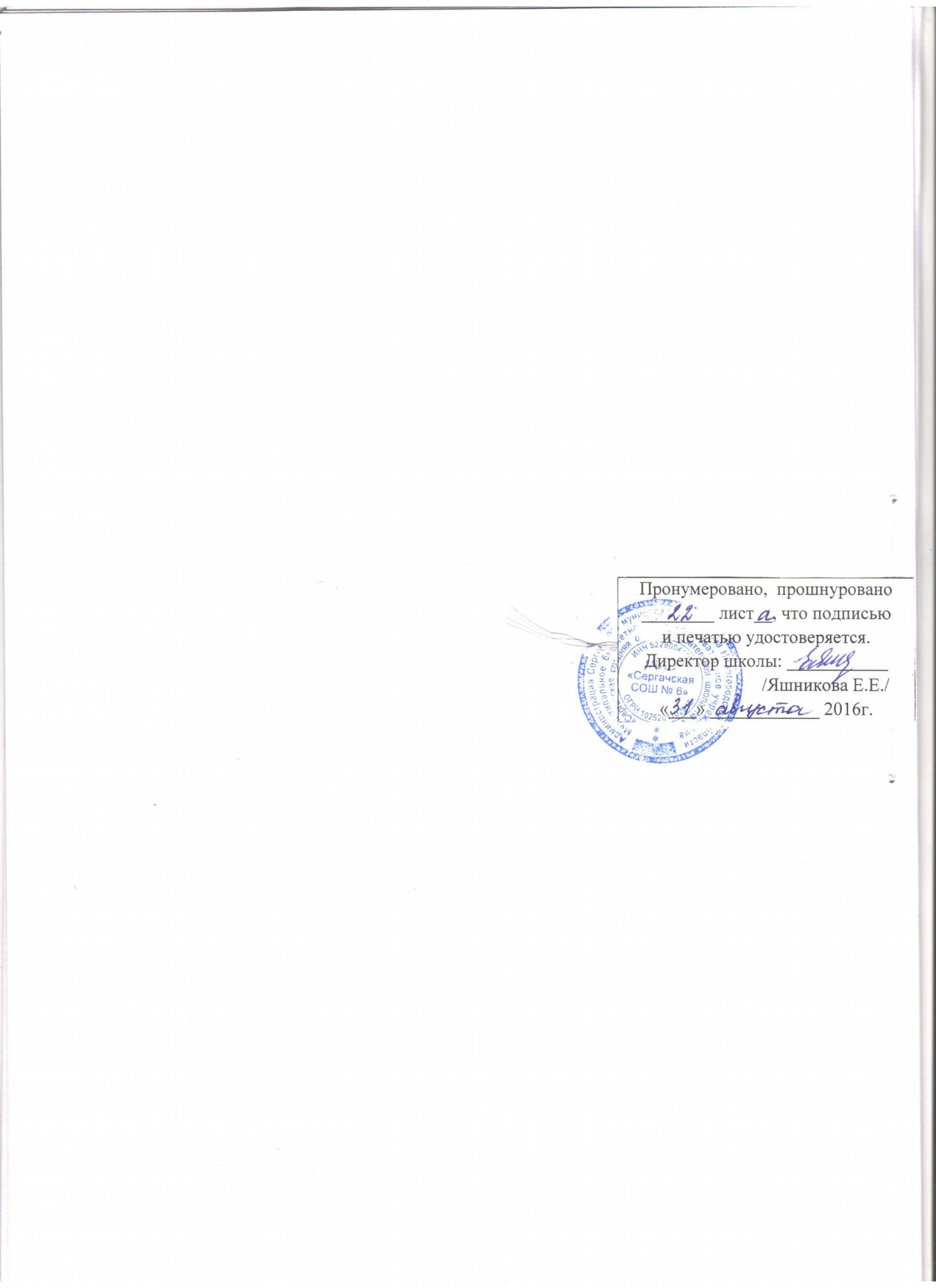 Ба л лыРешение коммуникативной задачиСодержаниеЛексическое оформление речиГрамматическое оформление речиПроизношениеБа л лы3Коммуникативная задача решена полностью.Задание полностью выполнено: цель общения успешно достигнута, тема раскрыта в заданном объеме.Используемые лексические средства адекватны и разнообразны.Нечастые грамматические погрешности в речи учащихся не вызывают затруднений в понимании его коммуникативных намерений.Речь понятна: в произношении учащегося отсутствуют существенные погрешности. Ударение в словах и фразах соблюдается. Интонационное оформление правильное .22Коммуникативная задача	решена, немногочисленные языковые погрешностине	препятствуют пониманию.Задание выполнено: цель общения достигнута, однако тема раскрыта не в полном объеме.Используемые лексические средства адекватны и разнообразны.Нечастые грамматические погрешности в речи учащихся не вызывают затруднений в понимании его коммуникативных намерений.Речь понятна: в произношении учащегося отсутствуют существенные погрешности. Ударение в словах и фразах соблюдается. Интонационное оформление правильное .22Коммуникативная задача	решена, немногочисленные языковые погрешностине	препятствуют пониманию.Задание выполнено: цель общения достигнута, однако тема раскрыта не в полном объеме.Демонстрирует достаточный словарный запас, однако учащийся испытывает затруднения при подборе слов и допускает неточности в их употреблении.Грамматические ошибки в речи учащегося вызывают затруднения в понимании его коммуникативных намерений.В отдельных случаях понимание речи затруднено из- за наличия фонематических и/или интонационных ошибок.11Коммуникативнаязадача решена, но лексико- грамматические погрешности препятствуют пониманию.Задание выполнено неполностью: цель общения достигнута не полностью, тема раскрыта в ограниченном объеме.Демонстрирует достаточный словарный запас, однако учащийся испытывает затруднения при подборе слов и допускает неточности в их употреблении.Грамматические ошибки в речи учащегося вызывают затруднения в понимании его коммуникативных намерений.В отдельных случаях понимание речи затруднено из- за наличия фонематических и/или интонационных ошибок.11Коммуникативнаязадача решена, но лексико- грамматические погрешности препятствуют пониманию.Задание выполнено неполностью: цель общения достигнута не полностью, тема раскрыта в ограниченном объеме.Словарный запас учащегося не достаточен для выполнения поставленной задачи.Неправильное использование грамматических структур делает невозможным выполнение поставленной задачи.Речь почти не воспринимается на слух из-за большого количества фонематических ошибок и интонационных ошибок, что значительнопрепятствует пониманию речи учащегося.00Коммуникативная задача не решена.Задание не выполнено: цель общения не достигнута.Словарный запас учащегося не достаточен для выполнения поставленной задачи.Неправильное использование грамматических структур делает невозможным выполнение поставленной задачи.Речь почти не воспринимается на слух из-за большого количества фонематических ошибок и интонационных ошибок, что значительнопрепятствует пониманию речи учащегося.0Баллы12-1110-98-7менее 7Отметка5432Ба лл ыРешение коммуникативной задачиВзаимодействие с собеседникомЛексическое оформление речиГрамматическое оформление речиПроизношениеБа лл ы3Коммуникативная задача решена полностью.Демонстрирует способность логично и связно вести беседу: учащийся начинает и активно поддерживает ее, соблюдая очередность в обмене репликами; способен быстро реагировать на реплику собеседника.Демонстрирует словарный запас, адекватный поставленной задаче. Используемыелексические средства разнообразны.Адекватно использует грамматические структуры в соответствии с поставленной задачей.Речь понятна: в произношении учащегося отсутствуют существенные погрешности, фонематические ошибки практически отсутствуют.23Коммуникативная задача решена полностью.Демонстрирует способность логично и связно вести беседу: учащийся начинает и активно поддерживает ее, соблюдая очередность в обмене репликами; способен быстро реагировать на реплику собеседника.Демонстрирует достаточный словарный запас, в основном соответствующий поставленной задаче, однако учащийся испытывает затруднения при подборе слов и допускает отдельные неточности в ихупотреблении.Нечастые грамматические погрешности в речи не вызывают затруднений в понимании его коммуникативных намерений. Использует грамматические структуры, в целом соответствующие поставленной задаче.В отдельных случаях понимание речи затруднено из-за наличия фонематических ошибок и/или интонацией, соответствующей моделям родного языка.12Коммуникативная задача		решена, немногочисленные языковые погрешности не	препятствуют пониманию.В целом демонстрирует способность логично и связно вести беседу: учащийся начинает и в большинстве случаев поддерживает ее с соблюдением очередности при обмене репликами.Демонстрирует достаточный словарный запас, в основном соответствующий поставленной задаче, однако учащийся испытывает затруднения при подборе слов и допускает отдельные неточности в ихупотреблении.Нечастые грамматические погрешности в речи не вызывают затруднений в понимании его коммуникативных намерений. Использует грамматические структуры, в целом соответствующие поставленной задаче.В отдельных случаях понимание речи затруднено из-за наличия фонематических ошибок и/или интонацией, соответствующей моделям родного языка.1Словарный запасНеправильное использованиеРечь почти не0учащегося неграмматических структурвоспринимается на слух из-1КоммуникативнаяДемонстрирует неспособностьдостаточен дляделает невозможнымза большого количествазадача решена, нологично и связно вести беседу:выполнениявыполнение поставленнойфонематических ошибок илексико-учащийся не стремится начинать ипоставленной задачи.задачи.интонационных моделей, неграмматическиеподдерживать беседу, вхарактерных дляпогрешностизначительной степени зависит отанглийского языка, чтопрепятствуютпомощи со стороны собеседника.значительно препятствуетпониманию.пониманию речи0КоммуникативнаяУчащийся не может поддерживатьучащегося.задача не решена.беседу.Баллы12-1110-98-7менее 7Отметка5432Ба л лыРешение коммуникативной задачиСодержание и организация текстаЛексикаГрамматикаОрфография и каллиграфияБа л лы3Коммуникативная задача решена, немногочисленные языковые погрешности не препятствуют пониманиютекста.Задание полностью выполнено: содержание отражает все аспекты, указанные в задании, высказывание логично.Используемый словарный запас соответствует поставленной задаче, учащийся показал знание лексики и успешно использовал ее.Грамматические структуры используются в соответствии с поставленной задачей, практически отсутствуют ошибки, соблюдается правильный порядок слов.Орфографические ошибки практически отсутствуют, текст написан с соблюдением правилкаллиграфии.22Коммуникативная		задача решена,		лексико- грамматические погрешности	затрудняют понимание текста.Задание выполнено: некоторые аспекты, указанные в задании, раскрыты не полностью, высказывание в основном логично.Используемый словарный запас соответствует поставленной задаче, учащийся показал знание лексики и успешно использовал ее.Грамматические структуры используются в соответствии с поставленной задачей, практически отсутствуют ошибки, соблюдается правильный порядок слов.Орфографические ошибки практически отсутствуют, текст написан с соблюдением правилкаллиграфии.22Коммуникативная		задача решена,		лексико- грамматические погрешности	затрудняют понимание текста.Задание выполнено: некоторые аспекты, указанные в задании, раскрыты не полностью, высказывание в основном логично.Используемый словарный запас соответствует поставленной задаче, однако случаютсяИмеется ряд грамматических ошибок, не затрудняющих понимание текста.Имеется ряд орфографических ошибок и незначительное11Коммуникативная задача решена, но языковые погрешности препятствуют интерпретации текста.Задание выполнено не полностью: содержание отражает не все аспекты, указанные в задании, высказывание не всегда логично.отдельные неточности в употреблении слов, либо словарный запас ограничен, ноиспользован правильно.отклонение от правил каллиграфии, что не затрудняютпонимание текста.1Коммуникативная задача решена, но языковые погрешности препятствуют интерпретации текста.Задание выполнено не полностью: содержание отражает не все аспекты, указанные в задании, высказывание не всегда логично.Крайне ограниченный словарный запас не позволяет выполнить поставленную задачу или учащийся не смог правильно использовать свой лексический запасдля выражения своих мыслей.Грамматические правила не соблюдаются.Правила орфографии и правила каллиграфии не соблюдены, что затрудняет понимание текста.00Коммуникативная задача не решена.Задание не выполнено: содержание не отражает те аспекты, которые указаны в задании, отсутствует логика в построении высказывания.Крайне ограниченный словарный запас не позволяет выполнить поставленную задачу или учащийся не смог правильно использовать свой лексический запасдля выражения своих мыслей.Грамматические правила не соблюдаются.Правила орфографии и правила каллиграфии не соблюдены, что затрудняет понимание текста.0Баллы12-1110-98-7менее 7Отметка5432БаллыКритерии оценки«5»Содержание: коммуникативная задача решена полностью.организация работы: высказывание логично, использованы средства логической связи, соблюден формат высказывания и текст поделен на абзацы.лексика: лексика соответствует поставленной задаче и требованиям данного года обучения.грамматика: использованы разнообразные грамматические конструкции в соответствии с поставленной задачей и требованиям данного года обучения языку, грамматические ошибки либо отсутствуют, либо не препятствуют решению коммуникативной задачи.Орфография и пунктуация: орфографические ошибки отсутствуют, соблюдены правила пунктуации: предложения начинаются с заглавной буквы, в конце предложения стоит точка, вопросительный или восклицательный знак, а также соблюдены основные правила расстановки запятых.«4»Содержание: коммуникативная задача решена полностью.организация работы: высказывание логично, использованы средства логической связи, соблюден формат высказывания и текст поделен на абзацы.лексика: лексика соответствует поставленной задаче и требованиям данного года обучения. Но имеются незначительные ошибки.грамматика: использованы разнообразные грамматические конструкции в соответствии с поставленной задачей и требованиям данного года обучения языку, грамматические ошибки незначительно препятствуют решению коммуникативной задачи.Орфография и пунктуация: незначительные орфографические ошибки, соблюдены правила пунктуации: предложения начинаются с заглавной буквы, в конце предложения стоит точка, вопросительный или восклицательный знак, а также соблюдены основные правила расстановки запятых.«3»Содержание: Коммуникативная задача решена,организация работы: высказывание нелогично, неадекватно использованы средства логической связи, текст неправильно поделен на абзацы, но формат высказывания соблюден.лексика: местами неадекватное употребление лексики.грамматика: имеются грубые грамматические ошибки.Орфография и пунктуация: незначительные орфографические ошибки, не всегда соблюдены правила пунктуации: не все предложенияначинаются с заглавной буквы, в конце не всех предложений стоит точка, вопросительный или восклицательный знак, а также не соблюдены основные правила расстановки запятых.«2»Содержание: Коммуникативная задача не решена.организация работы: высказывание нелогично, не использованы средства логической связи, не соблюден формат высказывания, текст не поделен на абзацы.лексика: большое количество лексических ошибок.грамматика: большое количество грамматических ошибок.